Bericht zur Mitgliederversammlung 2023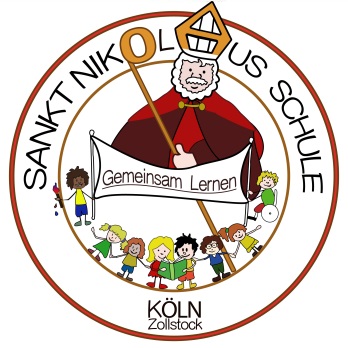 (Berichtszeitraum ab der MV vom 13. 6. 2022)VereinsangelegenheitenMitgliederDie Mitgliederzahl konnte im vergangenen Schuljahr auf 264 (Stand März 2023) erhöht werden (2022:226, 2021: 214, 2020: 161, 2018: 125, 2017: 107, 2016: 87). Da die Mitgliedschaft automatisch endet, wenn das letzte eigene Kind die Schule verlassen hat, werden mit dem Ende des Schuljahres noch einige Austritte erfolgen. Wie viele Eltern der neuen Schulkinder beitreten werden, können wir noch nicht abschätzen, weil wir in diesem Jahr die Eltern am Schnuppertag und auf dem Schulfest ansprechen werden. ÖffentlichkeitsarbeitAuch in  diesem Jahr mussten wir der pandemischen Entwicklung unseren Tribut zollen. Der Förderverein präsentierte sich auf den Elternabenden der neuen Schulklassen. Dies hat unter anderem zu der erfreulichen Entwicklung der Mitgliederzahlen geführt. Der Vorstand trat regelmäßig zu Sitzungen zusammen, die allerdings fast alle digital stattfanden. Wir sind froh, dass wir uns die letzten Male wieder persönlich austauschen konnten.ProjekteDer Förderverein bezuschusste oder finanzierte seit der letzten Mitgliederversammlung u.a. folgende Projekte unmittelbar: LernmittelTestmaterialien zum Spracherwerb und zur RechtschreibdiagnostikAusstattung der SchuleIn diesem Jahr wurde in den Osterferien die Tastatur des Flügels überholt. Die Kosten von 4000.--€ konnten wir uns mit der Vogtstiftung teilen. Wir bedanken für die großzügige Unterstützung.In der Coronazeit fand viel Sportunterricht auf dem Schulhof statt. Dies führte zu einem erhöhten Verbrauch an Sportmaterialien. Jetzt sind die Schränke in der Turnhalle wieder gefüllt und der Sportunterricht kann regulär wieder stattfinden.Bilderrahmen und Pinnwände mussten nach einer Begehung durch die Feuerwehr aus Gründen des Brandschutzes abgenommen werden. Die Schule war recht kahl. Wir haben  für 8175.--€ feuerfeste Bilderrahmen angeschafft. Nun schmücken wieder die Kunstwerke der Kinder das Treppenhaus und die Flure.Unterhalt der BüchereiUm zu gewährleisten, dass die Stiftung der Volksbank KölnBonn eG weiterhin den Unterhalt der Bücherei mitfinanziert, haben wir ein Girokonto bei dieser Bank eröffnet. So konnten im Berichtsjahr6000,--€ eingeworben werden (3200.--€ gingen in diesem Berichtsjahr ein, waren aber für das Vorjahr bestimmt), die in die Ausstattung der Bücherei flossen. Durch Vermittlung der gleichen Stiftung sind uns jetzt 1800.--€ vom LIONS-Hilfswerk Köln-Colonia e.V. zur Verfügung gestellt worden, die ebenfalls für den Unterhalt unserer Bücherei genutzt werden. Bei dieser Gelegenheit möchten wir uns bei Frau Daume und Frau Hermanns bedanken, die mit viel Aufwand und Mühe sowohl die Spendenakquise als auch die Verwaltung der Bücherei betreiben.Maßnahmen des schulischen MiteinandersSchuladventskranz und WeihnachtsbaumUnterstützung des KarnevalzugesStehtische und Gasgrill für SchulfesteAnschaffung von Spielzeug und SpielgerätenNikolausgeschenke für die KlassenArbeitsmaterial für das gemeinsame LernenSonstige FörderungDer Förderverein hat durch Fördermittelanträge etc. Projekte unterstützt und weitergeführt. Das 2015 gestartete heilpädagogische Reitprojekt wird weiter fortgeführt. Jeweils sechs Schüler mit festgestelltem Förderbedarf haben pro Halbjahr die Möglichkeit, an einem von der Gold-Krämer-Stiftung und der Aktion „wir helfen“ des Kölner Stadt-Anzeigers maßgeblich unterstützten heilpädagogischen Voltigieren teilzunehmen. Dieses Projekt konnte in diesem Jahr wieder durchgeführt werden. Ein besonderer Dank gilt den Sponsoren, die uns weiterhin unterstützen.Die Kassenstände sowie die wichtigsten Einnahmen und Ausgaben werden dem Tätigkeitsbericht als Anlage beigefügt. Der Vorstand bedankt sich herzlichbei allen aktiven und fördernden Mitgliedernbei fördernden Unternehmen, Stiftungen und Vereinen, namentlich bei der Vogt-Stiftung, bei der Kämpgen-Stiftung, beim Zentrum für Bewegung und Sport gGmbH (Gold-Kraemer-Stiftung), beim Unterstützungsverein von M. DuMont Schauberg e.V. „wir helfen“, „miteinander - füreinander“ Stiftung der Volksbank Köln Bonn eG, LIONS-Hilfswerk Köln – Colonia e. V., sowie bei der Stadt Köln (Bürgeramt Rodenkirchen)bei Jessica Sturmberg für die sorgfältige Kassenprüfung und bei Angela Fidora für die fortlaufende Unterstützung des Fördervereins im Schulsekretariatbei Juliane Kessissoglou für die zuverlässige Schriftführungbei Doro Hermisch für Grafik & DesignFür den VorstandAlfred Weber Köln, 22. 5. 2023Förderverein der Gemeinschaftsgrundschule - St. Nikolaus -Bernkasteler Str. 950969 Köln-Zollstock  355 01 560Vorsitzender:Alfred WeberRodderbergstr. 1350937 Kölnfoerderverein.sanktnikolaus@gmail.com